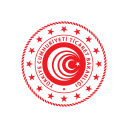 	T.C.ERZURUM VALİLİĞİTİCARET İL MÜDÜRLÜĞÜ2022 YILI TÜKETİCİ HAKEM HEYETLERİ BİLİRKİŞİ LİSTESİSIRA NOSİCİL NOADI-SOYADITEMEL UZMANLIK ALANIALT UZMANLIK ALANIİL-İLÇEMESLEK-UNVANÇALIŞTIĞI KURUM125/1                                                      Hasan YAMAÇ-Makine-Esnaflık ve Küçük İmalatlar-Motorlu Taşıt-Otomotiv-Yedek Parça-Trafik Kazası Hasarları-Endüstriyel ve Mekanik Yağlama-MotorErzurum/Yakutiye-Servis MüdürüÇimenler Otomotiv A.Ş. Peugeot Servisi225/2İsmail SOLMAZ-Enerji-Makine-Beyaz Eşya/DTM-Bisiklet-Elektrikli/Motorlu Ürünler-Elektrikli Küçük Ev Aletleri-Isıtma ve Havalandırma Cihazları-Eşya Değer Tespiti-Otomotiv -Yalıtım İzolasyonu-Motosiklet-Sıhhi TesisatErzurum/Yakutiye-Makine Mühendisi-Öğretim Üyesi/Doç.Dr.Atatürk Üniversitesi Makine Mühendisliği Bölümü325/3Yılmaz UÇAN-Makine-Bakım Teknolojileri-Asansör Tesisatı-Buhar Tesisatı-Doğalgaz Tesisatı-Döküm Teknolojisi-Gaz Yakan Cihazlar-Isıtıcı-Soğutucu-Klima-İklimlendirme Cihazları-Ölçü Alet ve Cihazları-İş Makineleri-Klima Tesisatı-LPG Tesisatı-Makine Değerleme(Kıymet Takdiri)-Makineler-Maliyet Analizi-Mekanik Tesisatı(Isı Yalıtım, Sıhhi Tesisat, Isıtma Tesisatı)-Motorlu Taşıt-Otomatik Kontrol Tesisatı-Sanayi Tipi Mutfak ve Çamaşırhane Tesisatı-Makine ve Teçhizat(Araç, Ekipman, Alet, İş Makineleri gibi Menkul İşletme Tesisatımın Değerlemesi)Erzurum/Yakutiye-Makine Mühendisi-Emekli-Serbest425/4Erdal KILBAŞ-Sigorta-Esnaflık ve Küçük İmalatlar-Araç Hasar Tespiti-Oto Alım-Satım-Araç Değer KaybıErzurum/Palandöken-Hasar Denetleme ve Araştırma UzmanıDoğu Er Hasar Araştırma ve Danışmanlık Hizmetleri525/5İbrahim GENÇ-Makine-Motorlu Taşıtlar-Otomotiv-Makine-İş Makinaları-Oto Yedek Parça-Basınçlı Kaplar-İş Güvenliği UzmanlığıErzurum/Yakutiye-Otomotiv Öğretmeni-İş Güvenliği UzmanıÖzel Buhara Hastanesi625/6Barış GEZDİRİCİ-Enerji-Makine-Makine Mühendisliği Alanı-Enerji Verimliliği-Yangın Tesisatı-Yardımcı İmalat, Bakım, Onarım ve Ticaret-Makine ve Teçhizat-Araç Ekipman, Alet, İş Makineleri ve Menkul İşletme Tesisatı-Mutfak, Çamaşırhane Tesisatı-Mekanik Tesisat-Otomotiv ve Motorlu AraçlarErzurum/Yakutiye-Makine Yüksek MühendisiErzurum Çevre ve Şehircilik İl Müdürlüğü725/7Nabi Nur İLHAN-Enerji-Elektrik-Elektronik-Asansörler-Aydınlatma-Bina Tesisatı-Elektrik Kazaları-Elektrikle İlgili Ürün İmalatları-Jeneratör-Kablolar-Kesintisiz Güç Kaynakları-Topraklama ve Yıldırımdan Koruma-Yapı Denetçiliği ve Kontrol Mühendisliği-Elektrik Enerjisi-Enerji Dağıtım Sistemleri-Enerji VerimliliğiErzurum/Yakutiye-Elektrik-Elektronik MühendisiErzurum Çevre ve Şehircilik İl Müdürlüğü825/8Murat KÜÇÜK-Elektrik-Elektronik-Elektrik-Elektronik ile ilgili tüm Ev Aletleri-Cep Telefonları-Bilgisayar-Notebook- Tablet-Elektrik Sayaçları-Elektrik Abonelikleri-Kaçak Elektrik-Enerji Nakil Hatları-Elektrik-Elektronikle ilgili diğer konularErzurum/Yakutiye-Elektrik-Elektronik MühendisiErzurum Su ve Kanal İdaresi Genel Müdürlüğü925/9Barış ÖZYER-Elektrik-Elektronik-Bilgisayar-Elektrik-Elektronik-Bilgisayar ve BilişimErzurum/Yakutiye-Elektrik-Elektronik Mühendisi-Dr.Öğr.ÜyesiAtatürk Üniversitesi1025/10Elif GÜNEY-İnşaat-Bedel Tespiti-Kıymet Takdiri-Yaklaşık Maliyet-Metraj-Bina İnceleme-Hasar Tespit-Çelik ve Betonarme Yapılarda Kontrollük-4734 ve 4735 Sayılı Kanun Uygulamaları-Proje İnceleme Erzurum/Yakutiye-İnşaat MühendisiErzurum Çevre ve Şehircilik İl Müdürlüğü1125/11Şahin BALLİ-Mimarlık-İnşaat Yönetimi-Sürdürülebilir Mimarlık-Mimari Proje Tasarım ve Danışmanlık-Metraj Uygulamaları-Bina Kullanımı-Kat Mülkiyeti ve Kat İrtifakı ProjeleriErzurum/Palandöken-MimarErzurum Çevre ve Şehircilik İl Müdürlüğü Yapı Denetiminden Sorumlu Şube Müdürlüğü1225/12Yavuz YAŞA-Hukuk-İnşaat-İnşaat Mühendisliği ve Hukuk-Yapı Denetimi-Yapı Malzemesi-Hidrolik-4734 Sayılı Kamu İhale Uygulamaları-4735 Sayılı Kamu İhaleleri Sözleşmesi İle İlgili, süre uzatımı iş artışı, fesih vb. uygulamalar-İş hukukundan kaynaklı hesaplamalarErzurum/Aziziye-Teftiş Kurulu Müdürü-İnşaat MühendisiAziziye Belediyesi1325/13Bülent ŞİMŞEK-İnşaat-İnşaat Mühendisliği-Üst Yapı, Konut, Kaba ve İnce İnşaat İşleri-Uygulamaları-Yapı Malzemeleri-Tadilat, Bakım, Onarım, Statik-Mimarı Proje Uygulamaları-Keşif, Metraj, Hak ediş-4734 Sayılı Kamu İhale KanunuErzurum/Palandöken-İnşaat MühendisiAziziye Belediyesi1425/14Mahmut GÜLTEKİN-İnşaat-Yapı Denetimi-Etüt-Proje-Danışmanlık-Laboratuvar Hizmetleri-Yapı Malzemeleri-Yapı Statiği-Maliyet Analizi-Yalıtım -Kentsel DönüşümErzurum/Yakutiye-İnşaat Mühendisi-İl Müdür YardımcısıErzurum Çevre ve Şehircilik İl Müdürlüğü1525/15Nurdan ERZİNCANLI-İnşaat-Ulaştırma-4734 Sayılı Kamu İhale Uygulamaları-Yapı Malzemesi-Yapı Denetimi Erzurum/Yakutiye-İnşaat TeknikeriUlaştırma ve Altyapı Bakanlığı X. Bölge Müdürlüğü1625/16Nurcan BORULU-Kimya-Kimyasal İşlemler-Kimyasal Yapı MalzemeleriErzurum/Yakutiye-Kimya MühendisiErzurum Çevre ve Şehircilik İl Müdürlüğü1725/17Nurgül YILDIRIM-Kamulaştırma-Kamulaştırma(Taşınmaz Geliştirme-Gayrimenkul Değerleme)Erzurum/YakutiyeV.H.K.İ.Erzurum Çevre ve Şehircilik İl Müdürlüğü(Milli Emlak Müdürlüğü)1825/18İsrafil AKGÖL-Bilgisayar-Bilgisayar Donanım-Bilişim-Görüntüleme SistemleriErzurum/Aziziye-Bilgi İşlem/Teknik PersonelErzurum Adliyesi1925/19Atif İLCAN-Bilgisayar-Bilgisayar Donanım-Bilişim-Görüntüleme SistemleriErzurum/Palandöken-Bilgi İşlem/MüdürErzurum Adliyesi2025/20Ahmet AKSU-Esnaflık ve Küçük İmalatlar-Vitrin Kuyumculuğu-Gümüş Takı İşlemeciliği-Oltu Taşı İşlemeciliğiErzurum/Palandöken-Kuyumcu/İş Yeri SahibiEsnaf2125/21İmdat ULUDAĞ-Mobilya ve Dekorasyon-Mobilya ve Dekorasyon-Ahşap İşleri-A Sınıfı İş Güvenliği Uzmanlık AlanlarıErzurum/Yakutiye-Mobilya ve Dekorasyon ÖğretmeniAtatürk Mesleki ve Teknik Anadolu Lisesi2225/22Hükmü YILMAZ-Muhasebe-Hesap Bilirkişisi-Genel Muhasebe-Yurtiçinden Alınan Vergi, Resim ve Mali Yükümlülükler-Kamu Maliyesi-Borçlar Kanunundan Kaynaklı Nitelikli HesaplamalarErzurum/Yakutiye-Serbest Muhasebeci Mali Müşavir-Bağımsız DenetçiEmekli2325/23Binali YIKMIŞ-Bankacılık-Muhasebe-Bankacılık-Muhasebe-Finansal Hesaplama-Kredi ve Kredi Kartı İşlemleri, Takip İşiErzurum/Aziziye-Şube MüdürüT.C. Ziraat Bankası2425/24Serap SÖNMEZ     -Hukuk     -Nitelikli Hesaplamalar-Aktüerya Hukuku-Nitelikli Hesaplama Bilirkişiliği-Ceza Hukuku UzlaştırmacıErzurum/Palandöken-AvukatErzurum İl Milli Eğitim Müdürlüğü2525/25Ramazan KAMAN  -Veterinerlik-Veteriner Temel Bilimleri-Veteriner Klinik Öncesi Bilimleri-Veteriner Zootekni ve Hayvan Besleme-Veteriner Gıda Hijyeni ve Teknolojisi-Veteriner Klinik Bilimleri-Büyükbaş, Küçükbaş, Kanatlı Hayvan Yetiştiriciliği-Konvansiyonel ve Ekolojik Hayvancılık-Hayvansal Üretim-Yemler ve Hayvan Besleme-Hayvan Hastalıkları ve Zararları-Arıcılık-Süt ve Süt Ürünleri ÜretimiGıda Sanayi ve Gıda KontrolüErzurum/Yakutiye-Veteriner Hekim-YöneticiÖz-Şafak Veterinerlik Hizmetleri Hayvancılık Gıda İnşaat Taahhüt Turizm S.T.T. LTD.ST.2625/26Zafer TANAS-Esnaflık-Emlakçılık(Gayrimenkul Alım-Satım-Kiralama)Erzurum/Yakutiye-EmlakçıSerbest2725/27Ahmet HANCI-Tarım-Tarla Bitkileri-Arıcılık-Bahçecilik-İş Sağlığı ve GüvenliğiErzurum/Yakutiye-İşçi-Ziraat MühendisiErzurum İl Tarım ve Orman Müdürlüğü2825/28Selim SARIGÜL-Makine-Yaklaşık Maliyet Hazırlama-Kontrollük Görevleri-Kabul Komisyonlarındaki GörevlerErzurum/Yakutiye-Makine Mühendisliği-Gençlik ve Spor Bakanlığı Erzurum İl Müdürlüğü